Publicado en Madrid el 20/03/2015 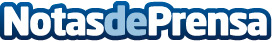 El Broker David Aranzabal presenta el programa TRADING ACCELERATORTras su espectacular éxito en Madrid, el único programa de Formación Internacional de Trading en España estará el 23 de Marzo en Barcelona y el 4 de Mayo en ValenciaDatos de contacto:FX FOR A LIVING, S.L.ESCUELA DE FORMACIÓN DE TRADING902 933 172Nota de prensa publicada en: https://www.notasdeprensa.es/el-broker-david-aranzabal-presenta-el-programa Categorias: Finanzas Sociedad Cataluña Valencia Canarias Eventos E-Commerce http://www.notasdeprensa.es